Year Nursery Parent Planner Spring Term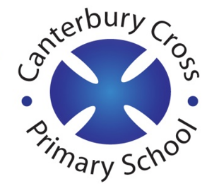 Year Nursery Parent Planner Spring TermYear Nursery Parent Planner Spring TermYear Nursery Parent Planner Spring TermYear Nursery Parent Planner Spring TermYear Nursery Parent Planner Spring TermPersonal, Social and EmotionalDevelopmentPersonal, Social and EmotionalDevelopmentPhysical DevelopmentPhysical DevelopmentCommunication and LanguageCommunication and LanguageThe children will:-Develop their social skills by working together to create artwork.How to help at home:-Play games with your child that involve them having to wait and take turns. The children will:-Develop their fine motor skills through activities of cutting, sticking, threading and letter tracing. -Develop their gross motor skills through activities of kicking and throwing a ball. How to help at home:-Develop their fine motor skills by practising fastening buttons and zips on their coats.-Develop their handwriting by completing whiteboards that are sent home. The children will:-Develop their listening skills by listening to stories and then answering questions about the story. How to help at home:-Read the class library book to your child and ask questions about the story using who, what, where and why questions.LiteracyLiteracyMathsMathsUnderstanding the WorldUnderstanding the WorldThe children will:-Develop their reading and writing skills through the Read Write Inc phonics programme. -Develop their knowledge of letter sounds by learning to say, recognise and write the new sound. How to help at home:-A good website to use is www.topmarks.co.uk click English games for 3 to 5 years.Choose a category – letters and sounds.Scroll down and click on the game – phoneme pop.The children will:-Develop their counting skills by using practical resources to give the correct amount asked for. -Develop their knowledge of shapes by naming shapes and using them in practical activities. How to help at home:-A good website to use is www.topmarks.co.uk Click learning games Click maths games for 3 to 5 years.Choose a category – counting.Scroll down and click on a counting game.The children will:Learn trough the topic of transport. -Develop their knowledge by learning about different modes of transport. -Role-play the experience of fixing modes of transport.-Learn about different countries you can travel to on a plane. How to help at home:-Discuss different types of transport car, bus, train, aeroplane, bike, motorbike, tram.Expressive Arts and DesignExpressive Arts and DesignHomeworkHomeworkKey vocabulary Key vocabulary The children will:-Develop their creative skills by drawing and making different modes of transport. -Mixing paints to make different colours.How to help at home:- Discuss different types of transport car, bus, train, aeroplane, bike, motorbike, tram and draw pictures of them. Children will be given the opportunity to read and write sounds or words based on what they have learnt during their Read Write Inc lessons. They will also be given a maths activity to complete. This will allow the children to develop the skills they have been learning during their maths lessons.Children will be given the opportunity to read and write sounds or words based on what they have learnt during their Read Write Inc lessons. They will also be given a maths activity to complete. This will allow the children to develop the skills they have been learning during their maths lessons.Numbers 1-20, add, more, less,   2D shapes- circle, triangle, square, rectangle,Pattern, repeating, same  Different types of transport car, bus, train, aeroplane, bike, motorbike, tram.Numbers 1-20, add, more, less,   2D shapes- circle, triangle, square, rectangle,Pattern, repeating, same  Different types of transport car, bus, train, aeroplane, bike, motorbike, tram.